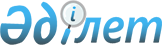 2010-2012 жылдарға арналған аудандық бюджет туралы
					
			Күшін жойған
			
			
		
					Ақмола облысы Астрахан аудандық мәслихатының 2009 жылғы 24 желтоқсандағы № 4С-19-2 шешімі. Ақмола облысы Астрахан ауданының Әділет басқармасында 2010 жылғы 11 қаңтарда № 1-6-113 тіркелді. Күші жойылды - Ақмола облысы Астрахан аудандық мәслихатының 2011 жылғы 28 қаңтардағы № 4С-29-4 шешімімен

      Ескерту. Күші жойылды - Ақмола облысы Астрахан аудандық мәслихатының 2011.01.28 № 4С-29-4 шешімімен      Қазақстан Республикасының 2008 жылғы 4 желтоқсандағы Бюджеттік Кодексінің 9 бабының 2 тармағына, Қазақстан Республикасының 2001 жылғы 23 қаңтардағы «Қазақстан Республикасындағы жергілікті мемлекеттік басқару және өзін-өзі басқару туралы» Заңының 6 бабының 1 тармағының 1 тармақшасына сәйкес, аудандық мәслихат ШЕШТІ:



      1. 2010-2012 жылдарға арналған аудандық бюджет 1, 2 және 3 қосымшаларға сәйкес, оның ішінде 2010 жылға келесі көлемде бекітілсін:

      1) кірістер - 1521180 мың теңге, оның ішінде;

      салықтық түсімдері - 247375 мың теңге;

      салықтық емес түсімдер - 10568 мың теңге;

      негізгі капиталды сатудан түсетін түсімдер - 2438 мың теңге;

      трансферттер түсімдері - 1260799 мың теңге;

      2) шығындар - 1542181,7 мың теңге;

      3) таза бюджеттік несие беру - 22759,3 мың теңге, оның ішінде:

      бюджеттік несиелер - 23145 мың теңге;

      бюджеттік несиелерді өтеу - 385,7 мың теңге;

      4) қаржы активтерімен жасалатын операциялар бойынша сальдо – 7810 мың теңге;

      қаржы активтерін алу-7810 мың теңге;

      мемлекеттің  активтерін сатудан түсетін түсімдер - 0 мың теңге;

      5) бюджет тапшылығы (профицит) - -51571 мың теңге

      6) бюджет тапшылығын (профицитті пайдалану) қаржыландыру – 51571 мың теңге.

      қарыздардың түсімі - 23145 мың теңге;

      қарыздарды өтеу - 385,7 мың теңге;

      бюджеттік қаражаттардың қалдықтарын пайдалану - 28811,7 мың теңге;

      Ескерту. 1-тармаққа өзгерту енгізілді - Ақмола облысы Астрахан аудандық мәслихатының 2010.03.11 № 4С-21-2 (қолданысқа енгізу тәртібін 2-тармақтан қараңыз); 2010.04.15 № 4С-22-1 (қолданысқа енгізу тәртібін 2-тармақтан қараңыз); 2010.07.29 № 4С-24-3 (қолданысқа енгізу тәртібін 2-тармақтан қараңыз); 2010.10.15 № 4С-25-1 (қолданысқа енгізу тәртібін 2-тармақтан қараңыз); 2010.11.04  № 4С-26-1(қолданысқа енгізу тәртібін 2-тармақтан қараңыз) шешімдерімен



      2. Келесі көздер есебінен аудандық бюджеттің кірістері бекітілсін:

      1) салықтық түсімдері, оның ішінде:

      жеке табыс салығы;

      әлеуметтік салық;

      мүлікке салынатын салық;

      жер салығы;

      көлікке салынатын салық;

      бірыңғай жер салығы;

      акциздер;

      табиғи және басқа да ресурстарды пайдаланғаны үшін түсімдер;

      кәсіпкерлік және кәсіби қызметті жүргізгені үшін алынатын алымдар;

      мемлекеттік баж салығы.

      2) салықтық емес түсімдер, оның ішінде:

      мемлекеттік меншіктегі мүлікті жалға беруден түсетін түсімдер;

      мемлекеттік бюджеттен қаржыландырылатын мемлекеттік    мекемелердің тауарларды (жұмыстарды,қызметтерді) өткізуден  түсетін түсімдер;

      мемлекеттік бюджеттен қаржыландырылатын мемлекеттік мекемелер ұйымдастыратын  мемлекеттік сатып алуды өткізуден түсетін түсімдер;

      мемлекеттік бюджеттен қаржыландырылатын, сонымен қатар Қазақстан Республикасының Халық Банкісінің бюджетінен қаржыландырылатын және ұсталатын (шығындар сметасы), мемлекеттік мекемелер салатын  айыппұлдар, өсімпұлдар, санкциялар, өндіріп алулар және де мұнай секторы ұйымдарының түсімдері қосылмайды;

      басқа да салықтық емес түсімдер.

      3) негізгі капиталды сатудан түсетін түсімдер, оның ішінде:

      жер төлемін сату;

      4) трансферттер түсімдері.



      3.2010 жылға арналған аудандық бюджет құрамында жоғары тұрған бюджеттерден мақсатты трансферттер 287521,3 мың теңге сомасында көзделгені ескерілсін, соның ішінде:

      1) ағымдағы мақсатты трансферттер 116159 мың теңге сомасында, соның ішінде;

      Жалтыр ауылында бала-бақшаның жұмыс істеуіне – 17295 мың теңге;

      Ұлы Отан соғысының қатысушылары мен мүгедектеріне әлеуметтік көмек көрсетуге, коммуналдық қызмет көрсетулері үшін шығындарға – 568,7 мың теңге;

      Ұлы Отан соғысындағы Жеңістің 65 жылдығына орай Ұлы Отан соғысының қатысушылары мен мүгедектеріне, сондай-ақ оларға теңестірілген, соның ішінде майдандағы армия құрамына кірмеген, 1941 жылғы 22 маусымнан бастап 1945 жылғы 3 қыркүйек аралығындағы кезеңде әскери бөлімшелерде, мекемелерде, әскери-оқу орындарында әскери қызметтен өткен, запасқа босатылған (отставка), «1941-1945 жж. Ұлы Отан соғысында Германияны жеңгені үшін» медалімен немесе «Жапонияны жеңгені үшін» медалімен марапатталған әскери қызметшілерге, Ұлы Отан соғысы жылдарында тылда кемінде алты ай жұмыс істеген (қызметте болған) адамдарға біржолғы материалдық көмек төлеу», және қаржы қызметтері – 6549 мың теңге;

      Астрахан ауданының аз қамтылған отбасыларының және Астрахан ауданының ауылдық мекендеріндегі көп балалы отбасыларының студенттеріне колледждерде оқуға төлеу үшін – 1700,5 мың теңге;

      негізгі орта және жалпы орта білімнің мемлекеттік мекемелерінде биология, химия, физика кабинеттерін оқу жабдығымен жарақтандыруға – 4095 мың теңге;

      негізгі орта және жалпы орта, бастауыш білім мемлекеттік мекемелерінде мультимедиалық және лингафондық кабинеттер құруға – 5537 мың теңге;

      “Өзін-өзі тану” пәні бойынша біліктілікті арттыру институттарын, орта білімнен кейінгі, кәсіптік және техникалық, орта ұйымдарын, мектепке дейінгі ұйымдарды оқу құралдарымен қамтамасыз етуге – 3091 мың теңге;

      елді-мекендерде әлеуметтік саладағы мамандарды әлеуметтік қолдау шараларын жүзеге асыруға – 3267 мың теңге;

      Ұлы Отан соғысының мүгедектері мен қатысушыларына Тәуелсіз Мемлекеттер Достастығы елдері бойынша, Қазақстан Республикасының аумағы бойынша жүруді, сонымен қатар оларға және олармен ілескен тұлғаларға тамаққа, тұруға, Ұлы Отан соғысының Жеңісінің 65 жылдығына Москва, Астана қалаларында мерекелік іс-шараларда қатысу үшін жүруді төлеуді қамтамасыз етуге – 313,3 мың теңге;

      Ұлы Отан соғысындағы Жеңістің 65 жылдығына орай Ұлы Отан соғысының қатысушылары мен мүгедектеріне, сондай-ақ оларға теңестірілген, соның ішінде майдандағы армия құрамына кірмеген, 1941 жылғы 22 маусымнан бастап 1945 жылғы 3 қыркүйек аралығындағы кезеңде әскери бөлімшелерде, мекемелерде, әскери-оқу орындарында әскери қызметтен өткен, запасқа босатылған (отставка), «1941-1945 жж. Ұлы Отан соғысында Германияны жеңгені үшін» медалімен немесе «Жапонияны жеңгені үшін» медалімен марапатталған әскери қызметшілерге, Ұлы Отан соғысы жылдарында тылда кемінде алты ай жұмыс істеген (қызметте болған) адамдарға біржолғы материалдық көмек төлеу», және қаржы қызметтері – 9210 мың теңге;

      күнкөріс минимумы көлемінің өсуіне байланысты мемлекеттік атаулы әлеуметтік көмекті төлеуге – 850 мың теңге;

      күнкөріс минимумы көлемінің өсуіне байланысты 18 жасқа дейінгі балаларға ай сайынғы мемлекеттік жәрдемақы төлеуге – 3336 мың теңге;

      ветеринария саласында жергілікті атқарушы органдардың бөлімшелерін ұстауға – 15221 мың теңге;

      эпизотияға қарсы іс-шараларды өткізуге – 11872 мың теңге;

      мамандарды қайта даярлау және аумақтық жұмыспен қамту стратегиясын жүзеге асыру мақсатында аудандық маңызы бар жолдарды ағымдық жөндеуге-10000 мың теңге;

      мамандарды қайта даярлау және аумақтық жұмыспен қамту стратегиясын жүзеге асыру мақсатында ауыліші жолдарын ағымдық жөндеуге- 9223,5 мың теңге;

      мамандарды қайта даярлау және аумақтық жұмыспен қамту стратегиясын жүзеге асыру мақсатында жастар тәжірибесі бағдарламаларын кеңейтуге – 2280 мың теңге;

      мамандарды қайта даярлау және аумақтық жұмыспен қамту стратегиясын жүзеге асыру мақсатында әлеуметтік жұмыс орындарын құруға – 2160 мың теңге;

      мектепке дейінгі ұйымдарда мемлекеттік білім беру тапсырысын жүзеге асыруға – 9590 мың теңге;

      2) дамытуға арналған 158749 мың теңге сомасында, мақсатты трансферттер оның ішінде:

      жобалық, сметалық, іздестіру жұмыстарын орындауға және “Ауылдық аймақтарды сумен қамтамасыз ету және канализациялау” салалық жобаны жүзеге асыру мақсатында Каменка ауылында Азия даму банкімен келісім аясында құрылысты қадағалауға – 0 мың теңге;

      жобалық, сметалық, іздестіру жұмыстарын орындауға және “Ауылдық аймақтарды сумен қамтамасыз ету және канализациялау” салалық жобаны жүзеге асыру мақсатында Каракөл ауылында Азия даму банкімен келісім аясында құрылысты қадағалауға – 0 мың теңге;

      мамандарды қайта дайындау және жұмыспен қамту аумақтық  стратегиясын жүзеге асыру шегінде Астрахан ауылында су құбыры желілерін қайта құруға (3 кезек) – 39017 мың теңге;

      мамандарды қайта дайындау және жұмыспен қамту аумақтық  стратегиясын жүзеге асыру шегінде Зеленое ауылында су құбыры желілерін қайта құруға – 107 561 мың теңге.

      Кадрларды қайта даярлау және аумақтық жұмыспен қамту стратегиясын жүзеге асыру аясында Зеленое ауылында сумен қамту ұңғымаларын электрмен қамтамасыз етуге – 12171 мың теңге;

      Ескерту. 3-тармаққа өзгерту енгізілді - Ақмола облысы Астрахан аудандық мәслихатының 2010.04.15 № 4С-22-1 (қолданысқа енгізу тәртібін 2-тармақтан қараңыз); 2010.07.29 № 4С-24-3 (қолданысқа енгізу тәртібін 2-тармақтан қараңыз); 2010.10.15 № 4С-25-1 (қолданысқа енгізу тәртібін 2-тармақтан қараңыз) ; 2010.11.04 № 4С-26-1(қолданысқа енгізу тәртібін 2-тармақтан қараңыз) шешімдерімен



      4. 2010 жылғы аудандық бюджеттен 47013 мың теңге сомасында, бюджет саласында еңбекті төлеу қорының өзгеруіне байланысты облыстық бюджетке ағымдағы мақсатты трансферттер қайтарылуы есептелсін.

      Ескерту. 4-тармаққа өзгерту енгізілді - Ақмола облысы Астрахан аудандық мәслихатының 2010.04.15 № 4С-22-1 (қолданысқа енгізу тәртібін 2-тармақтан қараңыз) шешімімен



      5. 23 145 мың теңге сомасында ауылдық елді мекендердің әлеуметтік сала мамандарын әлеуметтік қолдау шараларын жүзеге асыру үшін несиелер көзделгені ескерілсін.



      5-1. 5953,8 мың теңге сомасында 2009 жылы пайдаланылмаған мақсатты трансферттерді жоғары тұрған бюджетке қайтаруды 2010 жылғы аудандық бюджетте ескеру.

      5-2. 385,7 мың теңге сомасында ауылдық елді мекендердің әлеуметтік сала мамандарынын әлеуметтік қолдау шараларын жүзеге асыру үшін республикалық бюджеттен бөлінген бюджеттік несиелерді қайтару 2010 жылда аудандық бюджетінде көзделгенің ескеру.

      Ескерту. 5-1-тармағымен толықтырылды - Ақмола облысы Астрахан аудандық мәслихатының 2010.04.15 № 4С-22-1 (қолданысқа енгізу тәртібін 2-тармақтан қараңыз); 2010.11.04 № 4С-26-1(қолданысқа енгізу тәртібін 2-тармақтан қараңыз)шешімімен



      6. 2010 жылға арналған жергілікті атқару органының резерві 1572,7 мың теңге сомасында бекітілсін.



      7. Аудандық мәслихатпен келісілген тізімге сәйкес, ауылдық жерде жұмыс істейтін,  білім беру, әлеуметтік қамтамасыз ету, мәдениет және спорт мамандарына, қала жағдайында қызметтің осы түрімен айналысатын мамандардың  жалақысы мен және еңбек ақы мөлшерімен салыстыру бойынша жиырма бес пайыз мөлшерінде қосымша ақы белгіленсін.



      8. 4 қосымшаға сәйкес, 2010 жылға арналған кент, ауыл (село), ауылдық (селолық) округінің жергілікті бюджеттік бағдарламаларының берілген шығын көлемі бекітілсін.



      9. 5 қосымшаға сәйкес, 2010 жылға арналған аудандық бюджеттің орындалу барысында секвестірленуге жатпайтын, аудандық бюджеттік бағдарламалардың тізімі бекітілсін.



      10. Шешім Астрахан ауданының Әділет басқармасында мемлекеттік тіркелген күннен бастап  күшіне енеді және 2010 жылдың 1 қаңтарынан бастап қолданысқа енгізіледі.      Астрахан аудандық мәслихат

      сессиясының төрағасы                       И. Федоренко      Астрахан аудандық

      мәслихатының хатшысы                       В. Собеский      КЕЛІСІЛДІ:      Астрахан ауданының әкімі                   Р. Әкімов      Астрахан ауданының «Қаржы

      бөлімі» Мемлекеттік

      мекемесінің бастығы                        Ғ. Шонабаева      Астрахан ауданының

      «Экономика және бюджеттік

      жоспарлау бөлімі»

      Мемлекеттік мекемесі

      бастығының міндетін атқарушы               Т. Наприенко

Астрахан аудандық мәслихатының

2009 жылғы 24 желтоқсандағы № 4С-19-2

"2010-2012 жылдарға арналған аудандық бюджет туралы"

шешіміне 1 қосымша      Ескерту. 1 қосымша жаңа редакцияда - Ақмола облысы Астрахан аудандық мәслихатының 2010.10.15 № 4С-25-1 (қолданысқа енгізу тәртібін 2-тармақтан қараңыз); 2010.11.04 № 4С-26-1(қолданысқа енгізу тәртібін 2-тармақтан қараңыз)шешімімен2010 жылға арналған аудандық бюджеті

Астрахан аудандық мәслихатының

2009 жылғы 24 желтоқсандағы № 4С-19-2

"2010-2012 жылдарға арналған аудандық бюджет туралы"

шешіміне 2 қосымша2011 жылға арналған аудандық бюджеті

Астрахан аудандық мәслихатының

2009 жылғы 24 желтоқсандағы № 4С-19-2

"2010-2012 жылдарға арналған аудандық бюджет туралы"

шешіміне 3 қосымша2012 жылға арналған аудандық бюджеті

Астрахан аудандық мәслихатының

2009 жылғы 24 желтоқсандағы № 4С-19-2

"2010-2012 жылдарға арналған аудандық бюджет туралы"

шешіміне 4 қосымша      Ескерту. 4 қосымша жаңа редакцияда - Ақмола облысы Астрахан аудандық мәслихатының 2010.07.29 № 4С-24-3 (қолданысқа енгізу тәртібін 2-тармақтан қараңыз); 2010.11.04 № 4С-26-1(қолданысқа енгізу тәртібін 2-тармақтан қараңыз) шешімімен2010 жылға ауылдық (селолық) округтердің

бюджеттік бағдарламалары

Астрахан аудандық мәслихатының

2009 жылғы 24 желтоқсандағы № 4С-19-2

"2010-2012 жылдарға арналған аудандық бюджет туралы"

шешіміне 5 қосымша2010 жылға арналған аудандық бюджеттердің атқаруы

процесінде секвестрленуге жатпайтын аудандық

бюджеттік бағдарламалардың тізбесі
					© 2012. Қазақстан Республикасы Әділет министрлігінің «Қазақстан Республикасының Заңнама және құқықтық ақпарат институты» ШЖҚ РМК
				санаттарсанаттарсанаттарсанаттарСомасыныптарсыныптарсыныптарСомасыныпшасыныпшаСомаАтауларСомаI. КІРІСТЕР15211801Салықтық түсімдер247375,001Табыс салығы10281,02Жеке табыс салағы10281,003Әлеуметтік салық94729,01Әлеуметтік салық94729,004Меншікке салынатын салықтар131901,01Мүлікке салынатын салықтар98807,03Жер салығы4996,04Көлік құралдарына салынатын салық19898,05Бірыңғай жер салығы8200,005Тауарларға, жұмыстарға және қызметтерге салынатын ішкі салықтар8810,02Акциздер1806,03Табиғи және басқа ресурстарды пайдаланғаны үшін түсетін түсімдер3891,04Кәсіпкерлік және кәсіби қызметті жүргізгені үшін алынатын алымдар311308Заңдық мәнді іс-әрекеттерді жасағаны және (немесе) оған уәкілеттігі бар мемлекеттік органдар немесе лауазымды адамдар құжаттар бергені үшін алынатын міндетті төлемдер1654,01Мемлекеттік баж1654,02Салықтық емес түсімдер10568,001Мемлекеттіқ меншіқтен түсетін кірістер972,05Мемлекет меншігіндегі мүлікті жалға беруден түсетін кірістер97202Мемлекеттік бюджеттен қаржыландырылатын мемлекеттік мекемелердің тауарларды (жұмыстарды, қызметтерді) өткізуінен түсетін түсімдер35,01Мемлекеттік бюджеттен қаржыландырылатын мемлекеттік мекемелердің тауарларды (жұмыстарды, қызметтерді) өткізуінен түсетін түсімдер35,003Мемелекеттік бюджеттен қаржыландырылатын мемлекеттік мекемелер ұйымдастыратын мемлекеттік сатып алуды өткізуден түсетін ақша түсімдері2,01Мемелекеттік бюджеттен қаржыландырылатын мемлекеттік мекемелер ұйымдастыратын мемлекеттік сатып алуды өткізуден түсетін ақша түсімдері2,004Мемлекеттік бюджеттен қаржыландырылатын, сондай-ақ Қазақстан Республикасы Ұлттық Банкінің бюджетінен (шығыстар сметасынан) ұсталатын және қаржыландырылатын мемлекеттік мекемелер салатын айыппұлдар, өсімпұлдар, санкциялар, өндіріп алулар8343,01Мұнай секторы ұйымдарынан түсетін түсімдерді қоспағанда, мемлекеттік бюджеттен қаржыландырылатын, сондай-ақ Қазақстан Республикасы Ұлттық Банкінің бюджетінен (шығыстар сметасынан) ұсталатын және қаржыландырылатын мемлекеттік мекемелер салатын айыппұлдар, өсімпұлдар, санкциялар, өндіріп алулар8343,006Басқа да салықтық емес түсімдер1216,01Басқа да салықтық емес түсімдер1216,03Негізгі капиталды сатудан түсетін түсімдер243801Мемлекеттік мекемелерге бекітілген мемлекеттік мүлікті сату1101Мемлекеттік мекемелерге бекітілген мемлекеттік мүлікті сату11003Жерді және материалдық емес активтерді сату23281Жерді сату23284Трансферттердің түсімдері1260799,002Мемлекеттік басқарудың жоғары тұрған органдарынан түсетін трансферттер1260799,02Облыстық бюджеттен түсетін трансфеттер1260799,0Функционалық топФункционалық топФункционалық топФункционалық топФункционалық топСомаКіші функцияКіші функцияКіші функцияКіші функцияСомаБюджеттік бағдарламалардың әкімшісіБюджеттік бағдарламалардың әкімшісіБюджеттік бағдарламалардың әкімшісіСомаБағдарламаБағдарламаСомаАтауларII. ШЫҒЫНДАР1542181,71Жалпы сипаттағы мемлекеттiк қызметтер157953,801Мемлекеттiк басқарудың жалпы функцияларын орындайтын өкiлдi, атқарушы және басқа органдар140234,9112Аудан (облыстық маңызы бар қала) мәслихатының аппараты11632,0001Аудан (облыстық маңызы бар қала) мәслихатының қызметін қамтамасыз ету жөнәндегі қызметтер11632,0122Аудан (облыстық маңызы бар қала) әкiмінің аппараты42890,5001Аудан (облыстық маңызы бар қала) әкiмінің қызметін қамтамасыз ету жөніндегі қызметтер40044,8002Ақпараттық жүйелер құру606,9004Мемлекеттіқ органдарды материалдық-техникалық жарақтандыру2238,8123Қаладағы аудан, аудандық маңызы бар қала, кент, ауыл (село), ауылдық (селолық) округ әкімінің аппараты85712,4001Қаладағы аудан, аудандық маңызы бар қаланың, кент, ауыл (село), ауылдық (селолық) округ әкімінің қызметін қамтамасыз ету жөніндегі қызметтер83752,4023Мемлекеттік органдарды материалдық-техникалық жарақтандыру1960,002Қаржылық қызмет9942,9452Ауданның (облыстық маңызы бар қаланың) қаржы бөлімі9942,9001Аудандық бюджетті орындау және коммуналдық меншікті (облыстық манызы бар қала) саласындағы мемлекеттік саясатты іске асыру жөнінддегі қызметтер9006,5019Мемлекеттік органдарды материалдық-техникалық жарақтандыру125,0003Салық салу мақсатында мүлікті бағалауды жүргізу339,2004Біржолғы талондарды беру жөніндегі жұмысты және біржолғы талондарды іске асырудан сомаларды жинаудың толықтығын қамтамасыз етуді ұйымдастыру429,2011Коммуналдық меншікке түскен мүлікті есепке алу, сақтау, бағалау және сату43,005Жоспарлау және статистикалық қызмет7776,0453Ауданның (облыстық маңызы бар қаланың) экономика және бюджеттік жоспарлау бөлімі7776,0001Экономикалық саясатты, мемлекеттік жоспарлау жүйесін қалыптастыру және дамыту және ауданды (облыстық манызы бар қаланы) бақару саласындағы мемлекеттік саясатты іске асыру жөніндегі қызметтер7776,02Қорғаныс2665,001Әскери мұқтаждар2665,0122Аудан (облыстық маңызы бар қала) әкiмінің аппараты2665,0005Жалпыға бірдей әскери міндетті атқару шеңберіндегі іс-шаралар2665,03Қоғамдық тәртіп, қауіпсіздік, құқықтық, сот, қылмыстық - атқару қызметі470,001Құқық қорғау қызметі470,0458Ауданның (облыстық маңызы бар қаланың) тұрғын үй-коммуналдық шаруашылық, жолаушылар көлігі және автомобиль жолдары бөлімі470,0021Елді мекендерде жол жүрісі қауіпсіздігін қамтамасыз ету470,04Бiлiм беру876888,801Мектепке дейінгі тәрбие және оқыту44888,0464Ауданның (облыстық маңызы бар қаланың) білім бөлімі44888,0009Мектепке дейінгі тәрбие ұйымдарының қызметін қамтамасыз ету44888,002Бастауыш, негізгі орта және жалпы орта бiлiм беру815492,0123Қаладағы аудан, аудандық маңызы бар қала, кент, ауыл (село), ауылдық (селолық) округ әкімінің аппараты1000,0005Ауылдық (селолық) жерлерде балаларды мектепке дейін тегін алып баруды және кері алып келуді ұйымдастыру1000,0464Ауданның (облыстық маңызы бар қаланың) білім бөлімі814492,0003Жалпы білім беру799736,0006Балаларға қосымша білім беру14756,009Бiлiм беру саласындағы өзге де қызметтер16508,8464Ауданның (облыстық маңызы бар қаланың) білім бөлімі16508,8001Жергіліктті деңгейде білім беру саласындағы мемлекеттік саясатты іске асыру жөніндегі қызметтер8848,0005Ауданның (областық маңызы бар қаланың) мемлекеттiк бiлiм беру мекемелер үшiн оқулықтар мен оқу-әдістемелік кешендерді сатып алу және жеткiзу7660,86Әлеуметтiк көмек және әлеуметтiк қамсыздандыру74800,102Әлеуметтiк көмек62070,1123Қаладағы аудан, аудандық маңызы бар қала, кент, ауыл (село), ауылдық (селолық) округ әкімінің аппараты10847,0003Мұқтаж азаматтарға үйінде әлеуметтiк көмек көрсету10847,0451Ауданның (облыстық маңызы бар қаланың) жұмыспен қамту және әлеуметтік бағдарламалар бөлімі51223,1002Еңбекпен қамту бағдарламасы20175,0005Мемлекеттік атаулы әлеуметтік көмек1955,0006Тұрғын үй көмегі267,6007Жергілікті өкілетті органдардың шешімі бойынша мұқтаж азаматтардың жекелеген топтарына әлеуметтік көмек3422,2010Үйден тәрбиеленіп оқытылатын мүгедек балаларды материалдық қамтамасыз ету375,001618 жасқа дейінгі балаларға мемлекеттік жәрдемақылар6940,0017Мүгедектерді оңалту жеке бағдарламасына сәйкес, мұқтаж мүгедектерді міндетті гигиеналық құралдармен қамтамасыз етуге, және ымдау тілі мамандарының, жеке көмекшілердің қызмет көрсету2016,0019Ұлы Отан соғысындағы Жеңістің 65 жылдығына орай Ұлы Отан соғысының қатысушылары мен мүгедектерінің Тәуелсіз Мемлекеттер Достастығы елдері бойынша, Қазақстан Республикасының аумағы бойынша жол жүрүін, сондай-ақ оларға және олармен бірге жүреетін адамдарға Мәскеу, Астана қалаларында мерекелік іс-шараларға қатысуы үшін тамақтануына,тұруына,жол жүруіне арналған шығыстарын төлеуді қамтамасыз ету313,3020Ұлы Отан соғысындағы Жеңістің 65 жылдығына орай Ұлы Отан соғысының қатысушылары мен мүгедектеріне, сондай-ақ оларға теңестірілген, оның ішінде майдандағы армия құрамына кірмеген, 1941 жылғы 22 маусымнан бастап 1945 жылғы 3 қыркүйек аралығындағы кезеңде әскери бөлімшелерде, мекемелерде, әскери-оқу орындарынды әскери қызметтен өткен, запасқа босатылған (отставка), "1941-1945 жж. Ұлы Отан соғысында Германияны жеңгені үшін" медалімен немесе "Жапонияны жеңгені үшін" медалімен марапатталған әскери қызметшілерге, Ұлы Отан соғысы жылдарында тылда кемінде алты ай жұмыс істеген (қызметте болған) адамдарға біржолғы материалдық көмекті телеу15759,009Әлеуметтiк көмек және әлеуметтiк қамтамасыз ету салаларындағы өзге де қызметтер12730,0451Ауданның (облыстық маңызы бар қаланың) жұмыспен қамту және әлеуметтік бағдарламалар бөлімі12730,0001Жергілікті деңгейде халық үшін әлеуметтік бағдарламаларды жұмыспен қамтуды қамтамасыз етуді іске асыру саласындағы мемлекеттік саясатты іске асыру жөніндегі қызметтер12288,0011Жәрдемақыларды және басқа да әлеуметтік төлемдерді есептеу, төлеу мен жеткізу бойынша қызметтерге ақы толеу192,0022Мемлекеттіқ органдарды материалдық-техникалық жарақтандыру250,07Тұрғын үй-коммуналдық шаруашылық210222,201Тұрғын ұй шаруашылығы2495,5458Ауданның (облыстық маңызы бар қаланың) тұрғын үй-коммуналдық шаруашылық, жолаушылар көлігі және автомобиль жолдары бөлімі0,0003Мемлекеттік тұрғын ұй қорының сақтаулуын үйымдастыру0,0467Ауданның (облыстық маңызы бар қаланың) құрылыс бөлімі2495,5003Мемлекеттік коммуналдық тұрғын ұй қорының тұрғын ұй құрылысы және (немесе) сатып алу1250,0004Инженерлік коммуниациялық инфрақұрылымды дамыту, жайластыру және (немесе) сатып алу1245,502Коммуналдық шаруашылық183674,8458Ауданның (облыстық маңызы бар қаланың) тұрғын үй-коммуналдық шаруашылық, жолаушылар көлігі және автомобиль жолдары бөлімі11095,8026Ауданның (облыстык маңызы бар каланың) коммуналдық меншігіндегі жылу жүйелерін қолдануды ұйымдастыру11095,8467Ауданның (облыстық маңызы бар қаланың) құрылыс бөлімі172579,0005Коммуналдық шаруашылығын дамыту8000,0006Сумен жабдықтау жүйесін дамыту5830,0031Өнірлік жұмыспен қамту және кадралды қайта даярлау стратегиясын іске асыру шеңберінде инженерлік коммуникациялық инфрақұрылымды дамыту158749,003Елді - мекендерді көркейту24051,9123Қаладағы аудан, аудандық маңызы бар қала, кент, ауыл (село), ауылдық (селолық) округ әкімінің аппараты7399,3008Елді мекендерде көшелерді жарықтандыру3516,7009Елді мекендердің санитариясын қамтамасыз ету1095,0010Жерлеу орындарын күтіп-ұстау және туысы жоқ адамдарды жерлеу160,0011Елді мекендерді абаттандыру мен көгалдандыру2627,6458Ауданның (облыстық маңызы бар қаланың) тұрғын үй-коммуналдық шаруашылық, жолаушылар көлігі және автомобиль жолдары бөлімі16652,6018Елді мекендерді абаттандыру мен көгалдандыру16652,68Мәдениет, спорт, туризм және ақпараттық кеңістiк75393,801Мәдениет саласындағы қызмет40821,1455Ауданның (облыстық маңызы бар қаланың) мәдениет және тілдерді дамыту бөлімі40821,1003Мәдени - демалыс жұмысын қолдау40821,102Спорт4897,0465Ауданның (облыстық маңызы бар қаланың) Дене шынықтыру және спорт бөлімі4897,0006Аудандық (облыстық маңызы бар қалалық) деңгейде спорттық жарыстар өткiзу1366,0007Әртүрлі спорт түрлері бойынша аудан (облыстық маңызы бар қала) құрама командаларының мүшелерін дайындау және олардың облыстық спорт жарыстарына қатысуы3531,003Ақпараттық кеңiстiк17596,0455Ауданның (облыстық маңызы бар қаланың) мәдениет және тілдерді дамыту бөлімі14032,0006Аудандық (қалалық) кiтапханалардың жұмыс iстеуi13390,0007Мемлекеттік тілді және Қазақстан халықтарының басқа да тілдерін дамыту642,0456Ауданның (облыстық маңызы бар қаланың) ішкі саясат бөлімі3564,0002Газеттер мен журналдар арқылы мемлекеттіқ ақпараттық саясат жүргізу жөніндегі қызметтер3564,009Мәдениет, спорт, туризм және ақпараттық кеңiстiктi ұйымдастыру жөнiндегi өзге де қызметтер12079,7455Ауданның (облыстық маңызы бар қаланың) мәдениет және тілдерді дамыту бөлімі3561,7001Жергілікті деңгейде тілдерді және мәдениетті дамыту саласындағы мемлекеттік саясатты іске асыру жөніндегі қызметтер3411,7011Мемлекеттіқ органдарды материалдық-техникалық жарақтандыру150,0456Ауданның (облыстық маңызы бар қаланың) ішкі саясат бөлімі4448,0001Жергілікті деңгейде аппарат, мемлекеттілікті нығайту және азаматтардың әлеуметтік сенімділігін қалыптастыруда мемлекеттік саясатты іске асыру жөніндегі қызметтер4124,0003Жастар саясаты саласындағы өңірлік бағдарламаларды іске асыру324,0465Ауданның (облыстық маңызы бар қаланың) Дене шынықтыру және спорт бөлімі4070,0001Жергіллікті деңгейде дене шынықтыру және спорт саласындағы мемлекеттік саясатты іске асыру жөніндегі қызметтер3984,2008Мемлекеттіқ органдарды материалдық-техникалық жарақтандыру85,810Ауыл, су, орман, балық шаруашылығы, ерекше қорғалатын табиғи аумақтар, қоршаған ортаны және жануарлар дүниесін қорғау, жер қатынастары32132,001Ауыл шаруашылығы12849,0462Ауданның (облыстық маңызы бар қаланың) ауыл шаруашылығы бөлімі8778,0001Жергілікте деңгейде ауыл шаруашылығы саласындағы мемлекеттік саясатты іске асыру жөнендегі қызметтер5511,0099Республикалық бюджеттен берілетін нысаналы трансферттер есебінен ауылдық елді мекендер саласының мамандарын әлеуметтік қолдау шараларын іске асыру3267,0473Ауданның (облыстық маңызы бар қаланың) ветеринария бөлімі4071,0001Жергілікте деңгейде ветеринария саласындағы мемлекеттік саясатты іске асыру жөнендегі қызметтер3694,0004Мемлекеттік органдарды материалдық-техникалық жарақтандыру377,006Жер қатынастары7411,0463Ауданның (облыстық маңызы бар қаланың) жер қатынастары бөлімі7411,0001Аудан (облыстық манызы бар қала) аумағында жер қатынастарын реттеу саласындағы мемлекеттік саясатты іске асыру жөнендегі қызметтер6711,0003Елді мекендерді жер-шаруашылық орналастыру700,009Ауыл, су, орман, балық шаруашылығы және қоршаған ортаны қорғау мен жер қатынастары саласындағы өзге де қызметтер11872,0473Ауданның (облыстық маңызы бар қаланың) ветеринария бөлімі11872,0011Эпизоотияға ғарасы іс-шаралар жүргізу11872,011Өнеркәсіп, сәулет, қала құрылысы және құрылыс қызметі18031,902Сәулет, қала құрылысы және құрылыс қызметі18031,9467Ауданның (облыстық маңызы бар қаланың) құрылыс бөлімі13703,9001Жергілікті деңгеде құрылыс саласандағы мемлекеттік саясатты іске асыру жөніндегі қызметтер13571,9018Мемлекеттіқ органдарды материалдық-техникалық жарақтандыру132,0468Ауданның (облыстық маңызы бар қаланың) сәулет және қала құрылысы бөлімі4328,0001Жергілікті деңгейде сәулет және қала құрылысы саласындағы мемлекеттік саясатты іске асыру жөніндегі қызметтер4188,0005Мемлекеттіқ органдарды материалдық-техникалық жарақтандыру140,012Көлік және коммуникация29292,701Автомобиль көлігі10069,2458Ауданның (облыстық маңызы бар қаланың) тұрғын үй-коммуналдық шаруашылық, жолаушылар көлігі және автомобиль жолдары бөлімі10069,2023Автомобиль жолдарының жұмыс істеуін қамтамасыз ету10069,209Көлік және коммуникациялар саласындағы өзге де қызметтер19223,5458Ауданның (облыстық маңызы бар қаланың) тұрғын үй-коммуналдық шаруашылық, жолаушылар көлігі және автомобиль жолдары бөлімі19223,5008Өңірлік жұмыспен қамту және кадрларды қайта даярлау стратегиясын іске асыру шеңберінде аудандық маңыза бар автомобиль жолдарын, қала және елді-мекендер көшелерін жөндеу және ұстау19223,513Басқалар11364,603Кәсіпкерлік қызметті қолдау және бәсекелестікті қорғау4552,0469Ауданның (облыстық маңызы бар қаланың) кәсіпкерлік бөлімі4552,0001Жергілікті деңгейде кәсіпкерлік пен өнеркәсіпті дамыту саласындағы мемлекеттік саясатты іске асыру жөніндегі қызметтер4412,0005Мемлекеттіқ органдарды материалдық-техникалық жарақтандыру140,09Басқалар6812,6452Ауданның (облыстық маңызы бар қаланың) қаржы бөлімі1572,7012Ауданның (облыстық маңызы бар каланың) жергілікті атқарушы органының резерві1572,7458Ауданның (облыстық маңызы бар қаланың) тұрғын үй-коммуналдық шаруашылық, жолаушылар көлігі және автомобиль жолдары бөлімі5239,9001Жергілікті деңгейде тұрғын үй-коммуналдық шаруашылығы, жолаушылар көлігі және автомобиль жолдарды саласындағы мемлекеттік саясатты іске асыру жөніндегі қызметтер5127,0014Мемлекеттіқ органдарды материалдық-техникалық жарақтандыру112,915Трансферттер52966,81Трансферттер52966,8452Ауданның (облыстық маңызы бар қаланың) қаржы бәлімі52966,8006Нысаналы пайдаланылмаған (толық пайдаланылмаған) трансферттерді қайтару5953,8020Бюджет саласындағы еңбекақы төлеу қорының өзгеруіне байланысты жоғары тұрған бюджеттерге берлетін ағымдағы нысаналы трансферттер47013,0III. Таза бюджеттік несие беру22759,3Бюджеттік несиелер23145,010Ауыл, су, орман, балық шаруашылығы, ерекше қорғалатын табиғи аумақтар, қоршаған ортаны және жануарлар дүниесін қорғау, жер қатынастары23145,001Ауыл шаруашылығы23145,0462Ауданның (облыстық маңызы бар қаланың) ауыл шаруашылығы бөлімі23145,0008Ауылдық елді мекендердің әлеуметтік саласының мамандарын әлеуметтік қолдау шараларын іске асыру үшін жергілікті атқарушы органдарға берілетін бюджеттік кредиттер23145,0Бюджеттік кредиттерді өтеу385,75Бюджеттік кредиттерді өтеу385,701Бюджеттік кредиттерді өтеу385,71Мемлекеттік бюджеттен берілген бюджеттік кредиттерді өтеу385,7IV. Қаржы активтерімен жасалатын операциялар бойынша7810,0Қаржы активтерін сатып алу7810,013Басқалар7810,09Басқалар7810,0452Ауданның (облыстық маңызы бар қаланың) қаржы бөлімі7810,0014Заңды тұлғалардың жарғылық капиталын қалыптастыру немесе ұлғайту7810,0V. Бюджет тапшылығы (профицит)-51571,0VI. Бюджет тапшылығын қаржыландыру (профицитті пайдалану)51571,07Қарыздар түсімі23145,00 1Мемлекеттік ішкі қарыздар23145,02Қарыз алу келісім-шарттары23145,03Ауданның (облыстық маңызы бар қаланың) жергілікті атқарушы органы алатын қарыздар23145,016Қарыздарды өтеу385,70 1Қарыздарды өтеу385,7452Ауданның (облыстық маңызы бар қаланың) қаржы бөлімі385,7008Жергілікті атқарушы органның жоғары тұрған бюджет алдындағы борышын өтеу385,78Бюджет қаражаты қалдықтарының қозғалысы28811,70 1Бюджет қаражаты қалдықтары28811,71Бюджет қаражатының бос қалдықтары28811,7санаттарсанаттарсанаттарсанаттарСомасыныптарсыныптарсыныптарСомасыныпшасыныпшаСомаАтауларСомаI. КІРІСТЕР11981961Салықтық түсімдер257335,001Табыс салығы12361,02Жеке табыс салығы12361,003Әлеуметтік салық106671,01Әлеуметтік салық106671,004Меншікке салынатын салықтар127154,01Мүлікке салынатын салықтар99459,03Жер салығы5126,04Көлік құралдарына салынатын салық14369,05Бірыңғай жер салығы8200,005Тауарларға, жұмыстарға және қызметтерге салынатын ішкі салықтар8510,02Акциздер888,03Табиғи және басқа ресурстарды пайдаланғаны үшін түсетін түсімдер3735,04Кәсіпкерлік және кәсіби қызметті жүргізгені үшін алынатын алымдар388708Заңдық мәнді іс-әрекеттерді жасағаны және (немесе) оған уәкілеттігі бар мемлекеттік органдар немесе лауазымды адамдар құжаттар бергені үшін алынатын міндетті төлемдер2639,01Мемлекеттік баж2639,02Салықтық емес түсімдер10285,001Мемлекеттік меншіктен түсетін кірістер1045,05Мемлекет меншігіндегі мүлікті жалға беруден түсетін кірістер1045,002Мемлекеттік бюджеттен қаржыландырылатын мемлекеттік мекемелердің тауарларды (жұмыстарды, қызметтерді) өткізуінен түсетін түсімдер38,01Мемлекеттік бюджеттен қаржыландырылатын мемлекеттік мекемелердің тауарларды (жұмыстарды, қызметтерді) өткізуінен түсетін түсімдер38,003Мемлекеттік бюджеттен қаржыландырылатын мемлекеттік мекемелер ұйымдастыратын мемлекеттік сатып алуды өткізуден түсетін ақша түсімдері2,01Мемлекеттік бюджеттен қаржыландырылатын мемлекеттік мекемелер ұйымдастыратын мемлекеттік сатып алуды өткізуден түсетін ақша түсімдері2,004Мемлекеттік бюджеттен қаржыландырылатын, сондай-ақ Қазақстан Республикасы Ұлттық Банкінің бюджетінен (шығыстар сметасынан) ұсталатын және қаржыландырылатын мемлекеттік мекемелер салатын айыппұлдар, өсімпұлдар, санкциялар, өндіріп алулар8968,01Мұнай секторы ұйымдарынан түсетін түсімдерді қоспағанда, мемлекеттік бюджеттен қаржыландырылатын, сондай-ақ Қазақстан Республикасы Ұлттық Банкінің бюджетінен (шығыстар сметасынан) ұсталатын және қаржыландырылатын мемлекеттік мекемелер салатын айыппұлдар, өсімпұлдар, санкциялар, өндіріп алулар8968,006Басқа да салықтық емес түсімдер232,01Басқа да салықтық емес түсімдер232,03Негізгі капиталды сатудан түсетін түсімдер1000003Жерді және материалдық емес активтерді сату100001Жерді сату100004Трансферттердің түсімдері920576,002Мемлекеттік басқарудың жоғары тұрған органдарынан түсетін трансферттер920576,02Облыстық бюджеттен түсетін трансферттер920576,0Функционалдық топФункционалдық топФункционалдық топФункционалдық топФункционалдық топСомаКіші функцияКіші функцияКіші функцияКіші функцияСомаБюджеттік бағдарламалардың әкімшісіБюджеттік бағдарламалардың әкімшісіБюджеттік бағдарламалардың әкімшісіСомаБағдарламаБағдарламаСомаАтауларСомаII. ШЫҒЫНДАР1198196,01Жалпы сипаттағы мемлекеттiк қызметтер173105,001Мемлекеттiк басқарудың жалпы функцияларын орындайтын өкiлдi, атқарушы және басқа органдар150854,0112Аудан (облыстық маңызы бар қала) мәслихатының аппараты 13259,0001Аудан (облыстық маңызы бар қала) мәслихатының қызметін қамтамасыз ету жөніндегі қызметтер13259,0122Аудан (облыстық маңызы бар қала) әкiмінің аппараты 43989,0001Аудан (облыстық маңызы бар қала) әкiмінің қызметін қамтамасыз ету жөніндегі қызметтер43989,0123Қаладағы аудан, аудандық маңызы бар қала, кент, ауыл (село), ауылдық (селолық) округ әкімінің аппараты93606,0001Қаладағы аудан, аудандық маңызы бар қаланың, кент, ауыл (село), ауылдық (селолық) округ әкімінің қызметін қамтамасыз ету жөніндегі қызметтер93606,002Қаржылық қызмет11342,0452Ауданның (облыстық маңызы бар қаланың) қаржы бөлімі11342,0001Аудандық бюджетті орындау және коммуналдық меншікті (облыстық маңызы бар қала) саласындағы мемлекеттік саясатты іске асыру жөніндегі қызметтер10286,0003Салық салу мақсатында мүлікті бағалауды жүргізу1056,005Жоспарлау және статистикалық қызмет10909,0453Ауданның (облыстық маңызы бар қаланың) экономика және бюджеттік жоспарлау бөлімі10909,0001Экономикалық саясатты, мемлекеттік жоспарлау жүйесін қалыптастыру және дамыту және аудандық (облыстық маңызы бар қаланы) басқару саласындағы мемлекеттік саясатты іске асыру жөніндегі қызметтер10909,02Қорғаныс1894,001Әскери мұқтаждар1894,0122Аудан (облыстық маңызы бар қала) әкiмінің аппараты1894,0005Жалпыға бірдей әскери міндетті атқару шеңберіндегі іс-шаралар1894,04Бiлiм беру850350,001Мектепке дейінгі тәрбие және оқыту27253,0464Ауданның (облыстық маңызы бар қаланың) білім бөлімі27253,0009Мектепке дейінгі тәрбие ұйымдарының қызметін қамтамасыз ету27253,002Бастауыш, негізгі орта және жалпы орта бiлiм беру807595,0123Қаладағы аудан, аудандық маңызы бар қала, кент, ауыл (село), ауылдық (селолық) округ әкімінің аппараты1000,0005Ауылдық (селолық) жерлерде балаларды мектепке дейін тегін алып баруды және кері алып келуді ұйымдастыру1000,0464Ауданның (облыстық маңызы бар қаланың) білім бөлімі806595,0003Жалпы білім беру788458,0006Балалар мен жеткіншектерге қосымша білім беру18137,009Бiлiм беру саласындағы өзге де қызметтер15502,0464Ауданның (облыстық маңызы бар қаланың) білім бөлімі15502,0001Жергілікті деңгейде білім беру саласындағы мемлекеттік саясатты іске асыру жөніндегі қызметтер10342,0005Ауданның (облыстық маңызы бар қаланың) мемлекеттiк бiлiм беру мекемелер үшiн оқулықтар мен оқу-әдістемелік кешендерді сатып алу және жеткiзу5160,06Әлеуметтiк көмек және әлеуметтiк қамсыздандыру57739,002Әлеуметтiк көмек42776,0123Қаладағы аудан, аудандық маңызы бар қала, кент, ауыл (село), ауылдық (селолық) округ әкімінің аппараты13854,0003Мұқтаж азаматтарға үйде әлеуметтiк көмек көрсету13854,0451Ауданның (облыстық маңызы бар қаланың) жұмыспен қамту және әлеуметтік бағдарламалар бөлімі28922,0002Еңбекпен қамту бағдарламасы 17692,0005Мемлекеттік атаулы әлеуметтік көмек2680,0006Тұрғын үй көмегі28,0007Жергілікті өкілетті органдардың шешімі бойынша мұқтаж азаматтардың жекелеген топтарына әлеуметтік көмек1234,0010Үйден тәрбиеленіп оқытылатын мүгедек балаларды материалдық қамтамасыз ету317,001618 жасқа дейінгі балаларға мемлекеттік жәрдемақылар4391,0017Мүгедектерді оңалту жеке бағдарламасына сәйкес, мұқтаж мүгедектерді міндетті гигиеналық құралдармен қамтамасыз етуге, және ымдау тілі мамандарының, жеке көмекшілердің қызмет көрсету2580,009Әлеуметтiк көмек және әлеуметтiк қамтамасыз ету салаларындағы өзге де қызметтер14963,0451Ауданның (облыстық маңызы бар қаланың) жұмыспен қамту және әлеуметтік бағдарламалар бөлімі14963,0001Жергілікті деңгейде облыстың жұмыспен қамтуды қамтамасыз ету және үшін әлеуметтік бағдарламаларды іске асыру саласындағы мемлекеттік саясатты іске асыру жөніндегі қызметтер14715,0011Жәрдемақыларды және басқа да әлеуметтік төлемдерді есептеу, төлеу мен жеткізу бойынша қызметтерге ақы төлеу248,07Тұрғын үй-коммуналдық шаруашылық4569,003Елді - мекендерді көркейту4569,0123Қаладағы аудан, аудандық маңызы бар қала, кент, ауыл (село), ауылдық (селолық) округ әкімінің аппараты4569,0008Елді мекендерде көшелерді жарықтандыру3670,0009Елді мекендердің санитариясын қамтамасыз ету724,0010Жерлеу орындарын күтіп-ұстау және туысы жоқ адамдарды жерлеу175,0011Елді мекендерді абаттандыру мен көгалдандыру0,08Мәдениет, спорт, туризм және ақпараттық кеңістiк66858,001Мәдениет саласындағы қызмет30149,0455Ауданның (облыстық маңызы бар қаланың) мәдениет және тілдерді дамыту бөлімі30149,0003Мәдени - демалыс жұмысын қолдау30149,002Спорт3742,0465Ауданның (облыстық маңызы бар қаланың) Дене шынықтыру және спорт бөлімі3742,0006Аудандық (облыстық маңызы бар қалалық) деңгейде спорттық жарыстар өткiзу392,0007Әртүрлі спорт түрлері бойынша аудан (облыстық маңызы бар қала) құрама командаларының мүшелерін дайындау және олардың облыстық спорт жарыстарына қатысуы3350,003Ақпараттық кеңiстiк18978,0455Ауданның (облыстық маңызы бар қаланың) мәдениет және тілдерді дамыту бөлімі15165,0006Аудандық (қалалық) кiтапханалардың жұмыс iстеуi14419,0007Мемлекеттік тілді және Қазақстан халықтарының басқа да тілдерін дамыту 746,0456Ауданның (облыстық маңызы бар қаланың) ішкі саясат бөлімі3813,0002Газеттер мен журналдар арқылы мемлекеттік ақпараттық саясат жүргізу3813,009Мәдениет, спорт, туризм және ақпараттық кеңiстiктi ұйымдастыру жөнiндегi өзге де қызметтер13989,0455Ауданның (облыстық маңызы бар қаланың) мәдениет және тілдерді дамыту бөлімі4036,0001Жергілікті деңгейде тілдерді және мәдениетті дамыту саласындағы мемлекеттік саясатты іске асыру жөніндегі қызметтер4036,0456Ауданның (облыстық маңызы бар қаланың) ішкі саясат бөлімі5030,0001Жергілікті деңгейде аппарат, мемлекеттік нығайту және азаматтардың әлеуметтік сенімділігін қалыптастыруда мемлекеттік саясатты іске асыру жөніндегі қызметтер5030,0465Ауданның (облыстық маңызы бар қаланың) Дене шынықтыру және спорт бөлімі4923,0001Жергілікті деңгейде мәдениет және тілдерді дамыту саласындағы мемлекеттік саясатты іске асыру жөніндегі қызметтер4923,010Ауыл, су, орман, балық шаруашылығы, ерекше қорғалатын табиғи аумақтар, қоршаған ортаны және жануарлар дүниесін қорғау, жер қатынастары15439,001Ауыл шаруашылығы7445,0462Ауданның (облыстық маңызы бар қаланың) ауыл шаруашылығы бөлімі7445,0001Жергілікті деңгейде ауыл шаруашылығы саласындағы мемлекеттік саясатты іске асыру жөніндегі қызметтер7445,006Жер қатынастары7994,0463Ауданның (облыстық маңызы бар қаланың) жер қатынастары бөлімі7994,0001Аудан (облыстық маңызы бар қала) аумағында жер қатынастарын реттеу саласындағы мемлекеттік саясатты іске асыру жөніндегі қызметтер7994,011Өнеркәсіп, сәулет, қала құрылысы және құрылыс қызметі11391,002Сәулет, қала құрылысы және құрылыс қызметі11391,0467Ауданның (облыстық маңызы бар қаланың) құрылыс бөлімі6261,0001Құрылыс, сәулет және қала құрылысы бөлімінің қызметін қамтамасыз ету жөніндегі қызметтер6261,0468Ауданның (облыстық маңызы бар қаланың) сәулет және қала құрылысы бөлімі5130,0001Жергілікті деңгейде сәулет және қала құрылысы саласындағы мемлекеттік саясатты іске асыру жөніндегі қызметтер5130,013Басқалар16851,003Кәсіпкерлік қызметті қолдау және бәсекелестікті қорғау5355,0469Ауданның (облыстық маңызы бар қаланың) кәсіпкерлік бөлімі5355,0001Жергілікті деңгейде кәсіпкерлік пен өнеркәсіпті дамыту саласындағы мемлекеттік саясатты іске асыру жөніндегі қызметтер5355,09Басқалар11496,0452Ауданның (облыстық маңызы бар қаланың) қаржы бөлімі5500,0012Ауданның (облыстық маңызы бар қаланың) жергілікті атқарушы органының резерві5500,0458Ауданның (облыстық маңызы бар қаланың) тұрғын үй-коммуналдық шаруашылық, жолаушылар көлігі және автомобиль жолдары бөлімі5996,0001Жергілікті деңгейде тұрғын үй-коммуналдық шаруашылығы, жолаушылар көлігі және автомобиль жолдарды саласындағы мемлекеттік саясатты іске асыру жөніндегі қызметтер5996,0III. Таза бюджеттік несие беру0,0IV. Қаржы активтерімен жасалатын операциялар бойынша сальдосы0,0V. Бюджет тапшылығы (профицит)0,0VI. Бюджет тапшылығын қаржыландыру (профицитті пайдалану)0,0санаттарсанаттарсанаттарсанаттарСомасыныптарсыныптарсыныптарСомасыныпшасыныпшаСомаАтауларСомаI. КІРІСТЕР17549791Салықтық түсімдер274322,001Табыс салығы13226,02Жеке табыс салығы13226,003Әлеуметтік салық114138,01Әлеуметтік салық114138,004Меншікке салынатын салықтар135088,01Мүлікке салынатын салықтар106384,03Жер салығы5126,04Көлік құралдарына салынатын салық15378,05Бірыңғай жер салығы8200,005Тауарларға, жұмыстарға және қызметтерге салынатын ішкі салықтар9046,02Акциздер950,03Табиғи және басқа ресурстарды пайдаланғаны үшін түсетін түсімдер3938,04Кәсіпкерлік және кәсіби қызметті жүргізгені үшін алынатын алымдар415808Заңдық мәнді іс-әрекеттерді жасағаны және (немесе) оған уәкілеттігі бар мемлекеттік органдар немесе лауазымды адамдар құжаттар бергені үшін алынатын міндетті төлемдер2824,01Мемлекеттік баж2824,02Салықтық емес түсімдер11005,001Мемлекеттік меншіктен түсетін кірістер1118,05Мемлекет меншігіндегі мүлікті жалға беруден түсетін кірістер1118,002Мемлекеттік бюджеттен қаржыландырылатын мемлекеттік мекемелердің тауарларды (жұмыстарды, қызметтерді) өткізуінен түсетін түсімдер41,01Мемлекеттік бюджеттен қаржыландырылатын мемлекеттік мекемелердің тауарларды (жұмыстарды, қызметтерді) өткізуінен түсетін түсімдер41,003Мемлекеттік бюджеттен қаржыландырылатын мемлекеттік мекемелер ұйымдастыратын мемлекеттік сатып алуды өткізуден түсетін ақша түсімдері2,01Мемлекеттік бюджеттен қаржыландырылатын мемлекеттік мекемелер ұйымдастыратын мемлекеттік сатып алуды өткізуден түсетін ақша түсімдері2,004Мемлекеттік бюджеттен қаржыландырылатын, сондай-ақ Қазақстан Республикасы Ұлттық Банкінің бюджетінен (шығыстар сметасынан) ұсталатын және қаржыландырылатын мемлекеттік мекемелер салатын айыппұлдар, өсімпұлдар, санкциялар, өндіріп алулар9596,01Мұнай секторы ұйымдарынан түсетін түсімдерді қоспағанда, мемлекеттік бюджеттен қаржыландырылатын, сондай-ақ Қазақстан Республикасы Ұлттық Банкінің бюджетінен (шығыстар сметасынан) ұсталатын және қаржыландырылатын мемлекеттік мекемелер салатын айыппұлдар, өсімпұлдар, санкциялар, өндіріп алулар9596,006Басқа да салықтық емес түсімдер248,01Басқа да салықтық емес түсімдер248,03Негізгі капиталды сатудан түсетін түсімдер1000003Жерді және материалдық емес активтерді сату100001Жерді сату100004Трансферттердің түсімдері1459652,002Мемлекеттік басқарудың жоғары тұрған органдарынан түсетін трансферттер1459652,02Облыстық бюджеттен түсетін трансферттер1459652,0Функционалдық топФункционалдық топФункционалдық топФункционалдық топФункционалдық топСомаКіші функцияКіші функцияКіші функцияКіші функцияСомаБюджеттік бағдарламалардың әкімшісіБюджеттік бағдарламалардың әкімшісіБюджеттік бағдарламалардың әкімшісіСомаБағдарламаБағдарламаСомаАтауларСомаII. ШЫҒЫНДАР1754979,01Жалпы сипаттағы мемлекеттiк қызметтер 192473,001Мемлекеттiк басқарудың жалпы функцияларын орындайтын өкiлдi, атқарушы және басқа органдар167761,0112Аудан (облыстық маңызы бар қала) мәслихатының аппараты 14706,0001Аудан (облыстық маңызы бар қала) мәслихатының қызметін қамтамасыз ету жөніндегі қызметтер 14706,0122Аудан (облыстық маңызы бар қала) әкiмінің аппараты 48969,0001Аудан (облыстық маңызы бар қала) әкiмінің қызметін қамтамасыз ету жөніндегі қызметтер48969,0123Қаладағы аудан, аудандық маңызы бар қала, кент, ауыл (село), ауылдық (селолық) округ әкімінің аппараты104086,0001Қаладағы аудан, аудандық маңызы бар қаланың, кент, ауыл (село), ауылдық (селолық) округ әкімінің қызметін қамтамасыз ету жөніндегі қызметтер104086,002Қаржылық қызмет12581,0452Ауданның (облыстық маңызы бар қаланың) қаржы бөлімі12581,0001Аудандық бюджетті орындау және коммуналдық меншікті (облыстық маңызы бар қала) саласындағы мемлекеттік саясатты іске асыру жөніндегі қызметтер11426,0003Салық салу мақсатында мүлікті бағалауды жүргізу1155,005Жоспарлау және статистикалық қызмет12131,0453Ауданның (облыстық маңызы бар қаланың) экономика және бюджеттік жоспарлау бөлімі12131,0001Экономикалық саясатты, мемлекеттік жоспарлау жүйесін қалыптастыру және дамыту және аудандық (облыстық маңызы бар қаланы) басқару саласындағы мемлекеттік саясатты іске асыру жөніндегі қызметтер12131,02Қорғаныс2027,001Әскери мұқтаждар2027,0122Аудан (облыстық маңызы бар қала) әкiмінің аппараты2027,0005Жалпыға бірдей әскери міндетті атқару шеңберіндегі іс-шаралар2027,04Бiлiм беру1369159,001Мектепке дейінгі тәрбие және оқыту30325,0464Ауданның (облыстық маңызы бар қаланың) білім бөлімі30325,0009Мектепке дейінгі тәрбие ұйымдарының қызметін қамтамасыз ету30325,002Бастауыш, негізгі орта және жалпы орта бiлiм беру950590,0123Қаладағы аудан, аудандық маңызы бар қала, кент, ауыл (село), ауылдық (селолық) округ әкімінің аппараты1000,0005Ауылдық (селолық) жерлерде балаларды мектепке дейін тегін алып баруды және кері алып келуді ұйымдастыру1000,0464Ауданның (облыстық маңызы бар қаланың) білім бөлімі949590,0003Жалпы білім беру929406,0006Балалар мен жеткіншектерге қосымша білім беру20184,0010Республикалық бюджеттен берілетін нысаналы трансферттердің есебінен білім берудің мемлекеттік жүйесіне оқытудың жаңа технологияларын енгізу0,009Бiлiм беру саласындағы өзге де қызметтер388244,0464Ауданның (облыстық маңызы бар қаланың) білім бөлімі16964,0001Жергілікті деңгейде білім беру саласындағы мемлекеттік саясатты іске асыру жөніндегі қызметтер11443,0005Ауданның (облыстық маңызы бар қаланың) мемлекеттiк бiлiм беру мекемелер үшiн оқулықтар мен оқу-әдістемелік кешендерді сатып алу және жеткiзу5521,0467Ауданның (облыстық маңызы бар қаланың) құрылыс бөлімі371280,0037Білім беру объектілерін салу және реконструкциялау371280,06Әлеуметтiк көмек және әлеуметтiк қамсыздандыру64114,002Әлеуметтiк көмек46546,0123Қаладағы аудан, аудандық маңызы бар қала, кент, ауыл (село), ауылдық (селолық) округ әкімінің аппараты15600,0003Мұқтаж азаматтарға үйде әлеуметтiк көмек көрсету15600,0451Ауданның (облыстық маңызы бар қаланың) жұмыспен қамту және әлеуметтік бағдарламалар бөлімі30946,0002Еңбекпен қамту бағдарламасы18930,0005Мемлекеттік атаулы әлеуметтік көмек2868,0006Тұрғын үй көмегі30,0007Жергілікті өкілетті органдардың шешімі бойынша мұқтаж азаматтардың жекелеген топтарына әлеуметтік көмек1320,0010Үйден тәрбиеленіп оқытылатын мүгедек балаларды материалдық қамтамасыз ету339,001618 жасқа дейінгі балаларға мемлекеттік жәрдемақылар4698,0017Мүгедектерді оңалту жеке бағдарламасына сәйкес, мұқтаж мүгедектерді міндетті гигиеналық құралдармен қамтамасыз етуге, және ымдау тілі мамандарының, жеке көмекшілердің қызмет көрсету2761,009Әлеуметтiк көмек және әлеуметтiк қамтамасыз ету салаларындағы өзге де қызметтер17568,0451Ауданның (облыстық маңызы бар қаланың) жұмыспен қамту және әлеуметтік бағдарламалар бөлімі17568,0001Жергілікті деңгейде облыстың жұмыспен қамтуды қамтамасыз ету және үшін әлеуметтік бағдарламаларды іске асыру саласындағы мемлекеттік саясатты іске асыру жөніндегі қызметтер17303,0011Жәрдемақыларды және басқа да әлеуметтік төлемдерді есептеу, төлеу мен жеткізу бойынша қызметтерге ақы төлеу265,07Тұрғын үй-коммуналдық шаруашылық4931,003Елді - мекендерді көркейту4931,0123Қаладағы аудан, аудандық маңызы бар қала, кент, ауыл (село), ауылдық (селолық) округ әкімінің аппараты4931,0008Елді мекендерде көшелерді жарықтандыру3965,0009Елді мекендердің санитариясын қамтамасыз ету778,0010Жерлеу орындарын күтіп-ұстау және туысы жоқ адамдарды жерлеу188,08Мәдениет, спорт, туризм және ақпараттық кеңістiк73937,001Мәдениет саласындағы қызмет33293,0455Ауданның (облыстық маңызы бар қаланың) мәдениет және тілдерді дамыту бөлімі33293,0003Мәдени - демалыс жұмысын қолдау33293,002Спорт4004,0465Ауданның (облыстық маңызы бар қаланың) Дене шынықтыру және спорт бөлімі4004,0006Аудандық (облыстық маңызы бар қалалық) деңгейде спорттық жарыстар өткiзу419,0007Әртүрлі спорт түрлері бойынша аудан (облыстық маңызы бар қала) құрама командаларының мүшелерін дайындау және олардың облыстық спорт жарыстарына қатысуы3585,003Ақпараттық кеңiстiк20959,0455Ауданның (облыстық маңызы бар қаланың) мәдениет және тілдерді дамыту бөлімі16879,0006Аудандық (қалалық) кiтапханалардың жұмыс iстеуi16112,0007Мемлекеттік тілді және Қазақстан халықтарының басқа да тілдерін дамыту 767,0456Ауданның (облыстық маңызы бар қаланың) ішкі саясат бөлімі4080,0002Газеттер мен журналдар арқылы мемлекеттік ақпараттық саясат жүргізу 4080,009Мәдениет, спорт, туризм және ақпараттық кеңiстiктi ұйымдастыру жөнiндегi өзге де қызметтер15681,0455Ауданның (облыстық маңызы бар қаланың) мәдениет және тілдерді дамыту бөлімі4440,0001Жергілікті деңгейде тілдерді және мәдениетті дамыту саласындағы мемлекеттік саясатты іске асыру жөніндегі қызметтер4440,0456Ауданның (облыстық маңызы бар қаланың) ішкі саясат бөлімі5769,0001Жергілікті деңгейде аппарат, мемлекеттік нығайту және азаматтардың әлеуметтік сенімділігін қалыптастыруда мемлекеттік саясатты іске асыру жөніндегі қызметтер5769,0003Жастар саясаты саласындағы өңірлік бағдарламаларды іске асыру0,0465Ауданның (облыстық маңызы бар қаланың) Дене шынықтыру және спорт бөлімі5472,0001Жергілікті деңгейде мәдениет және тілдерді дамыту саласындағы мемлекеттік саясатты іске асыру жөніндегі қызметтер5472,010Ауыл, су, орман, балық шаруашылығы, ерекше қорғалатын табиғи аумақтар, қоршаған ортаны және жануарлар дүниесін қорғау, жер қатынастары17191,001Ауыл шаруашылығы8402,0462Ауданның (облыстық маңызы бар қаланың) ауыл шаруашылығы бөлімі8402,0001Жергілікті деңгейде ауыл шаруашылығы саласындағы мемлекеттік саясатты іске асыру жөніндегі қызметтер8402,006Жер қатынастары8789,0463Ауданның (облыстық маңызы бар қаланың) жер қатынастары бөлімі8789,0001Аудан (облыстық маңызы бар қала) аумағында жер қатынастарын реттеу саласындағы мемлекеттік саясатты іске асыру жөніндегі қызметтер8789,011Өнеркәсіп, сәулет, қала құрылысы және құрылыс қызметі12658,002Сәулет, қала құрылысы және құрылыс қызметі12658,0467Ауданның (облыстық маңызы бар қаланың) құрылыс бөлімі6924,0001Құрылыс, сәулет және қала құрылысы бөлімінің қызметін қамтамасыз ету жөніндегі қызметтер6924,0468Ауданның (облыстық маңызы бар қаланың) сәулет және қала құрылысы бөлімі5734,0001Жергілікті деңгейде сәулет және қала құрылысы саласындағы мемлекеттік саясатты іске асыру жөніндегі қызметтер5734,013Басқалар18489,003Кәсіпкерлік қызметті қолдау және бәсекелестікті қорғау5916,0469Ауданның (облыстық маңызы бар қаланың) кәсіпкерлік бөлімі5916,0001Жергілікті деңгейде кәсіпкерлік пен өнеркәсіпті дамыту саласындағы мемлекеттік саясатты іске асыру жөніндегі қызметтер5916,09Басқалар12573,0452Ауданның (облыстық маңызы бар қаланың) қаржы бөлімі5900,0012Ауданның (облыстық маңызы бар қаланың) жергілікті атқарушы органының резерві5900,0458Ауданның (облыстық маңызы бар қаланың) тұрғын үй-коммуналдық шаруашылық, жолаушылар көлігі және автомобиль жолдары бөлімі6673,0001Жергілікті деңгейде тұрғын үй-коммуналдық шаруашылығы, жолаушылар көлігі және автомобиль жолдарды саласындағы мемлекеттік саясатты іске асыру жөніндегі қызметтер6673,0III. Таза бюджеттік несие беру0,0IV. Қаржы активтерімен жасалатын операциялар бойынша сальдосы0,0V. Бюджет тапшылығы (профицит)0,0VI. Бюджет тапшылығын қаржыландыру (профицитті пайдалану)0,0№ п/пАБППрограммаАтауларСомаБарлығы104958,71Астрахан ауылдық округі16602123001Қаладағы аудан, аудандық маңызы бар қаланың, кент, ауыл (село), ауылдық (селолық) округ әкімінің қызметін қамтамасыз ету жөніндегі қызметтер8615023Мемлекеттік органдарды материалдық - техникалық жарақатандыру140003Мұқтаж азаматтарға үйінде әлеуметтiк көмек көрсету2547008Елді мекендерде көшелерді жарықтандыру3395009Елді мекендердің санитариясын қамтамасыз ету650010Жерлеу орындарын күтіп-ұстау және туысы жоқ адамдарды жерлеу130011Елді мекендерді абаттандыру мен көгалдандыру11252Бесбидайық ауылдық округі5386123001Қаладағы аудан, аудандық маңызы бар қаланың, кент, ауыл (село), ауылдық (селолық) округ әкімінің қызметін қамтамасыз ету жөніндегі қызметтер5221023Мемлекеттік органдарды материалдық - техникалық жарақатандыру140009Елді мекендердің санитариясын қамтамасыз ету253Есіл ауылдық округі6590,9123001Қаладағы аудан, аудандық маңызы бар қаланың, кент, ауыл (село), ауылдық (селолық) округ әкімінің қызметін қамтамасыз ету жөніндегі қызметтер5377023Мемлекеттік органдарды материалдық - техникалық жарақатандыру140003Мұқтаж азаматтарға үйінде әлеуметтiк көмек көрсету839009Елді мекендердің санитариясын қамтамасыз ету25011Елді мекендерді абаттандыру мен көгалдандыру209,94Жалтыр ауылдық округі12591,3123001Қаладағы аудан, аудандық маңызы бар қаланың, кент, ауыл (село), ауылдық (селолық) округ әкімінің қызметін қамтамасыз ету жөніндегі қызметтер9698,6023Мемлекеттік органдарды материалдық - техникалық жарақатандыру140003Мұқтаж азаматтарға үйінде әлеуметтiк көмек көрсету2081008Елді мекендерде көшелерді жарықтандыру121,7009Елді мекендердің санитариясын қамтамасыз ету120010Жерлеу орындарын күтіп-ұстау және туысы жоқ адамдарды жерлеу30011Елді мекендерді абаттандыру мен көгалдандыру4005Жарсуат ауылдық округі4750123001Қаладағы аудан, аудандық маңызы бар қаланың, кент, ауыл (село), ауылдық (селолық) округ әкімінің қызметін қамтамасыз ету жөніндегі қызметтер4526,2023Мемлекеттік органдарды материалдық - техникалық жарақатандыру140009Елді мекендердің санитариясын қамтамасыз ету25011Елді мекендерді абаттандыру мен көгалдандыру58,86Камышенка ауылдық округі0123001Қаладағы аудан, аудандық маңызы бар қаланың, кент, ауыл (село), ауылдық (селолық) округ әкімінің қызметін қамтамасыз ету жөніндегі қызметтер07Каменка ауылдық округі5520,3123001Қаладағы ауданның, аудандық маңызы бар қаланың, кенттің, ауылдың (селоның), ауылдық (селолық) округтің әкімі аппаратының қызметін қамтамасыз ету4866023Мемлекеттік органдарды материалдық - техникалық жарақатандыру140003Мұқтаж азаматтарға үйінде әлеуметтiк көмек көрсету355009Елді мекендердің санитариясын қамтамасыз ету25011Елді мекендерді абаттандыру мен көгалдандыру134,38Қызылжар ауылдық округі5919,7123001Қаладағы аудан, аудандық маңызы бар қаланың, кент, ауыл (село), ауылдық (селолық) округ әкімінің қызметін қамтамасыз ету жөніндегі қызметтер5113,7023Мемлекеттік органдарды материалдық - техникалық жарақатандыру140003Мұқтаж азаматтарға үйінде әлеуметтiк көмек көрсету641009Елді мекендердің санитариясын қамтамасыз ету259Колутон ауылдық округі6541123001Қаладағы аудан, аудандық маңызы бар қаланың, кент, ауыл (село), ауылдық (селолық) округ әкімінің қызметін қамтамасыз ету жөніндегі қызметтер5957023Мемлекеттік органдарды материалдық - техникалық жарақатандыру140003Мұқтаж азаматтарға үйінде әлеуметтiк көмек көрсету419009Елді мекендердің санитариясын қамтамасыз ету2510Николаевка ауылдық округі6171,3123001Қаладағы аудан, аудандық маңызы бар қаланың, кент, ауыл (село), ауылдық (селолық) округ әкімінің қызметін қамтамасыз ету жөніндегі қызметтер5385023Мемлекеттік органдарды материалдық - техникалық жарақатандыру140003Мұқтаж азаматтарға үйінде әлеуметтiк көмек көрсету195009Елді мекендердің санитариясын қамтамасыз ету25011Елді мекендерді абаттандыру мен көгалдандыру426,311Новочеркасск ауылдық округі7272,9123001Қаладағы аудан, аудандық маңызы бар қаланың, кент, ауыл (село), ауылдық (селолық) округ әкімінің қызметін қамтамасыз ету жөніндегі қызметтер6156023Мемлекеттік органдарды материалдық - техникалық жарақатандыру140003Мұқтаж азаматтарға үйінде әлеуметтiк көмек көрсету726009Елді мекендердің санитариясын қамтамасыз ету25011Елді мекендерді абаттандыру мен көгалдандыру225,912Острогорка ауылдық округі6046123001Қаладағы аудан, аудандық маңызы бар қаланың, кент, ауыл (село), ауылдық (селолық) округ әкімінің қызметін қамтамасыз ету жөніндегі қызметтер4568023Мемлекеттік органдарды материалдық - техникалық жарақатандыру140003Мұқтаж азаматтарға үйінде әлеуметтiк көмек көрсету1313009Елді мекендердің санитариясын қамтамасыз ету2513Первомайка ауылдық округі8169,7123001Қаладағы аудан, аудандық маңызы бар қаланың, кент, ауыл (село), ауылдық (селолық) округ әкімінің қызметін қамтамасыз ету жөніндегі қызметтер6903,7023Мемлекеттік органдарды материалдық - техникалық жарақатандыру140003Мұқтаж азаматтарға үйінде әлеуметтiк көмек көрсету1076009Елді мекендердің санитариясын қамтамасыз ету5014Староколутон ауылдық округі6481123001Қаладағы аудан, аудандық маңызы бар қаланың, кент, ауыл (село), ауылдық (селолық) округ әкімінің қызметін қамтамасыз ету жөніндегі қызметтер5910023Мемлекеттік органдарды материалдық - техникалық жарақатандыру140003Мұқтаж азаматтарға үйінде әлеуметтiк көмек көрсету406009Елді мекендердің санитариясын қамтамасыз ету2515Ұзынкөл ауылдық округі6916,6123001Қаладағы аудан, аудандық маңызы бар қаланың, кент, ауыл (село), ауылдық (селолық) округ әкімінің қызметін қамтамасыз ету жөніндегі қызметтер5455,2023Мемлекеттік органдарды материалдық - техникалық жарақатандыру140003Мұқтаж азаматтарға үйінде әлеуметтiк көмек көрсету249005Ауылдық (селолық) жерлерде балаларды мектепке дейін тегін алып баруды және кері алып келуді ұйымдастыру1000009Елді мекендердің санитариясын қамтамасыз ету25011Елді мекендерді абаттандыру мен көгалдандыру47,4АтауларБiлiм беруЖалпы білім беруДенсаулық сақтауЕрекше жағдайларда сырқаты ауыр адамдарды дәрігерлік көмек көрсететін ең жақын денсаулық сақтау ұйымына жеткізуді ұйымдастыру